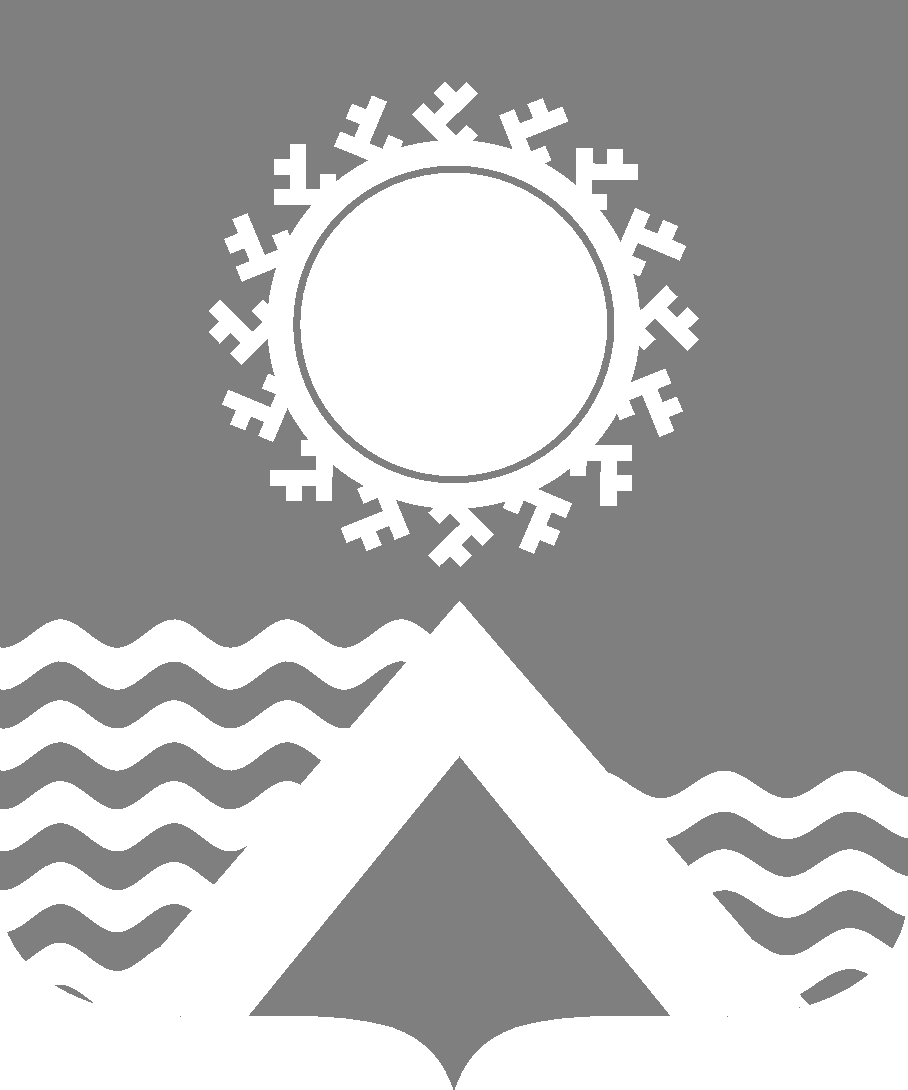 СВЕТЛОГОРСКИЙ СЕЛЬСКИЙ СОВЕТ ДЕПУТАТОВ ТУРУХАНСКОГО РАЙОНА КРАСНОЯРСКОГО КРАЯРЕШЕНИЕп. СветлогорскВ соответствии с Федеральным законом от 04.10.2014 № 284-ФЗ                      «О внесении изменений в статьи 12 и 85 части первой и часть вторую Налогового кодекса Российской Федерации и признании утратившим силу Закона Российской Федерации «О налогах на имущество физических лиц», руководствуясь статьями 28, 32 Устава Светлогорского сельсовета Туруханского района Красноярского края, Светлогорский сельский Совет депутатов Туруханского района Красноярского края РЕШИЛ:Внести в решение Светлогорского сельского Совета депутатов от 16.10.2014 № 42-159 «Об установлении земельного налога на 2015 год» следующие изменения:1.1.  в подпункте 3.1. пункта 3 решения слова «, физических лиц, являющихся индивидуальными предпринимателями» исключить;1.2. подпункт 3.2. пункта 3 решения исключить.2. Настоящее решение вступает в силу не ранее чем по истечению одного месяца со дня официального опубликования в газете «Светлогорский вестник» и применяется в отношении налоговых периодов начиная с 2015 года.16 июня 2015г.                             №  53 – 192  О внесении изменений в решение Светлогорского сельского Совета депутатов от 16.10.2014 № 42-159 «Об установлении земельного налога на 2015 год»Глава Светлогорского сельсовета ______________А.К. Кришталюк       Председатель Светлогорского       сельского Совета депутатов         _____________Р.Х. Шарипов